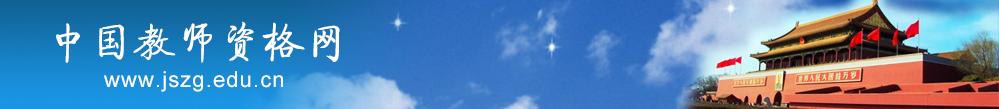 广西各地2019年春季中小学教师资格认定工作联系人信息表市县（市、区）认定工作联系人电话认定公告发布网址南宁市南宁市0771-3221252/3219389http://sp.nanning.gov.cn/南宁市西乡塘区黄老师 0771-2828169http://www.xxtq.gov.cn/xxtqjyj/南宁市青秀区0771-5826386
0771-5826819http://www.qingxiu.gov.cn/jyj/南宁市兴宁区0771-3290742http://www.nnxn.gov.cn/jiaoyuju1/channels/1981.html南宁市兴宁区0771-3290742http://www.nnxn.gov.cn/jiaoyuju1/channels/1981.html南宁市江南区0771-4810932http://www.nnjn.gov.cn/jnjyj/南宁市良庆区黄老师 0771-4501877http://www.liangqing.gov.cn/南宁市邕宁区0771-4724862http://www.yongning.gov.cn/南宁市武鸣区0771-6224125http://wuming.nanning.gov.cn/南宁市武鸣区0771-6224125http://wuming.nanning.gov.cn/南宁市隆安县0771-6528702/6523065http://longan.nanning.gov.cn/南宁市马山县陈老师 0771-6819786http://msx.nanning.gov.cn/xxgk/xxgkml/jcxxgk/rsxx/zkzp/南宁市马山县陈老师 0771-6819786http://msx.nanning.gov.cn/xxgk/xxgkml/jcxxgk/rsxx/zkzp/南宁市上林县0771-5220319http://www.shanglin.gov.cn/yw/tzgg/南宁市横县0771-7263935“横县教育发布”微信公众号南宁市宾阳县0771-8236087http://www.binyang.gov.cn/南宁市南宁经济技术开发区0771-4950207与江南区相同南宁市高新区戴老师 0771-5816946与西乡塘区相同南宁市广西-东盟经济技术开发区0771-6336962http://www.nn-dm.gov.cn/柳州市柳州市顾庆文 0772-2629034http://jyj.liuzhou.gov.cn/柳州市柳江区13878279376柳州市融水县13737286589柳州市鱼峰区0772-3163324柳州市融安县0772-8138942柳州市鹿寨县覃云敏 0772-6814943在鹿寨县教育局公众号柳州市三江县0772-8618092柳州市柳南区农悠悠 18277255058柳州市柳城县0772-7613460http://www.liucheng.gov.cn/EVZnLc2017/login柳州市柳北区金妙 13978062106柳州市城中区黄宪芳 0772-2614004http://www.czqjy.gov.cn/柳州市城中区黄宪芳 0772-2614004http://www.czqjy.gov.cn/桂林市桂林市0773-5809253
0773-3680298桂林市教育局网站：http://www.glsjyj.gov.cn/jsglnew/jszg/梧州市梧州市朱汝国 0774-6025093梧州市行政审批局：http://www.wzxzspj.gov.cn/apply/梧州市万秀区李健伟 0774—3953035梧州市教育局网站：http://jyj.wuzhou.gov.cn/index.php梧州市长洲区李世红 0774—3823823梧州市教育局网站：http://jyj.wuzhou.gov.cn/index.php梧州市龙圩区黄芳 0774—2662968梧州市龙圩区人民政府网：http://www.wzlxq.gov.cn梧州市苍梧潘庆容 0774—2671299苍梧县人民政府门户网站：http://www.cangwu.gov.cn/index.php梧州市藤县杨春燕 0774—7291316藤县人民政府门户网站：http://www.tengxian.gov.cn/index.php梧州市岑溪市董小明 0774-8233506岑溪市人民政府门户网站：http://www.cenxi.gov.cn/梧州市岑溪市董小明 0774-8233506岑溪市人民政府门户网站：http://www.cenxi.gov.cn/梧州市蒙山县谢军 0774-6289320蒙山县人民政府门户网站：http://www.gxms.gov.cn北海市北海市0779-3200219
0779-3969626http://xxgk.beihai.gov.cn/bhsjyj/index.html
http://xxgk.beihai.gov.cn/bhsxzspj/index.html北海市合浦县0779-7298779http://xxgk.beihai.gov.cn/bhsjyj/index.html
http://xxgk.beihai.gov.cn/bhsxzspj/index.html北海市海城区0779-2039476http://xxgk.beihai.gov.cn/bhsjyj/index.html
http://xxgk.beihai.gov.cn/bhsxzspj/index.html北海市银海区0779-3229040
0779-3215029http://xxgk.beihai.gov.cn/bhsjyj/index.html
http://xxgk.beihai.gov.cn/bhsxzspj/index.html北海市铁山港区0779-8610373http://xxgk.beihai.gov.cn/bhsjyj/index.html
http://xxgk.beihai.gov.cn/bhsxzspj/index.html防城港市防城港市0770-2886100www.fcgjy.gov.cn防城港市上思县0770-2077805www.fcgjy.gov.cn防城港市东兴市0770-7681247www.fcgjy.gov.cn防城港市港口区0770-2810065www.fcgjy.gov.cn防城港市防城区0770-3253530www.fcgjy.gov.cn钦州市钦州市0777-2558953
0777-2829988钦州市行政审批局:http://zwgk.qinzhou.gov.cn/auto2553/
钦州市教育局：http://jy.qinzhou.gov.cn/钦州市灵山县0777-6428351http://www.gxls.gov.cn/钦州市浦北县0777-8211322http://zwgk.gxpb.gov.cn/钦州市钦南区0777-2697380http://zwgk.gxqn.gov.cn/auto2715/钦州市钦北区0777-3686156http：//qbzw.qinbei.gov.cn/auto2777/贵港市贵港市黄老师
0775-4573877
0775-4568392贵港市教育局网站：http://www.ggjy.net/list.aspx?cid=25贵港市桂平市罗老师
0775-3370977
0775-3388037桂平市人民政府门户网站：http://www.guiping.gov.cn（首页下方的信息公开/重点领域信息公开/社会公益事业/教育领域）贵港市平南县蒙老师 0775－7861177平南县人民政府门户网：http://www.pnxzf.gov.cn/tzgg/index.shtml贵港市港北区庞老师 0775-4239885贵港市港北区人民政府门户网站：http://www.gbq.gov.cn/贵港市港南区罗老师 0775-4332778港南区人民政府门户网站：http://www.baidu.com贵港市覃塘区龙老师0775-4721978覃塘区人民政府门户网：http://www.ggqt.gov.cn玉林市玉林市2684011（市教育局）
2689577（政务中心）玉林教育信息网玉林市玉州区2823558（区教育局）
3893070（政务中心）玉林教育信息网玉林市北流市6396022（政务中心）
6220513（市教育局）玉林教育信息网玉林市容县5328281（政务大厅）
5325978（县教育局）玉林教育信息网玉林市博白县8332970（县教育局)
8320056（政务中心）玉林教育信息网玉林市兴业县3765100（县教育局)
3777283（政务中心）玉林教育信息网玉林市陆川县7333705（县教育局）玉林教育信息网玉林市福绵区3263073（区教育局）玉林教育信息网百色市百色市0776-2826690百色教育网（通知公告栏）：http://www.gxbsedu.gov.cn/gonggao/index.asp百色市右江区0776-2852957百色教育网（通知公告栏）：http://www.gxbsedu.gov.cn/gonggao/index.asp百色市田阳县0776-3212145百色教育网（通知公告栏）：http://www.gxbsedu.gov.cn/gonggao/index.asp百色市田东县0776-5227762百色教育网（通知公告栏）：http://www.gxbsedu.gov.cn/gonggao/index.asp百色市平果县0776-5831042百色教育网（通知公告栏）：http://www.gxbsedu.gov.cn/gonggao/index.asp百色市德保县0776-3829190百色教育网（通知公告栏）：http://www.gxbsedu.gov.cn/gonggao/index.asp百色市靖西市0776-6231510百色教育网（通知公告栏）：http://www.gxbsedu.gov.cn/gonggao/index.asp百色市那坡县0776-6822455百色教育网（通知公告栏）：http://www.gxbsedu.gov.cn/gonggao/index.asp百色市凌云县0776-7618500百色教育网（通知公告栏）：http://www.gxbsedu.gov.cn/gonggao/index.asp百色市乐业县0776-7929492百色教育网（通知公告栏）：http://www.gxbsedu.gov.cn/gonggao/index.asp百色市田林县0776-7211485百色教育网（通知公告栏）：http://www.gxbsedu.gov.cn/gonggao/index.asp百色市隆林县0776-8203920百色教育网（通知公告栏）：http://www.gxbsedu.gov.cn/gonggao/index.asp百色市西林县0776-8686360百色教育网（通知公告栏）：http://www.gxbsedu.gov.cn/gonggao/index.asp贺州市贺州市0774-5139528贺州市人民政府门户网站：http://www.gxhz.gov.cn/贺州市贺州市0774-5139528认定工作Q群：724119785贺州市八步区0774-5211876认定工作Q群：697026397贺州市八步区0774-5211876认定工作Q群：697026397贺州市钟山县0774-8988389认定工作Q群：102525173贺州市钟山县0774-8988389认定工作Q群：102525173贺州市昭平县0774-6699771认定工作Q群：791685539（周末不上班）贺州市富川瑶族自治县 0774-7893437认定工作Q群：789471470 （周末不上班）贺州市富川瑶族自治县 0774-7893437认定工作Q群：789471470 （周末不上班）贺州市平桂区0774-8836692认定工作Q群：434642461贺州市平桂区0774-8836692认定工作Q群：434642461河池市河池市 0778-2109325   http://jyj.hechi.gov.cn河池市河池市 0778-2109325   http://jyj.hechi.gov.cn河池市金城江区0778-2106609http://www.jcj.gov.cn/ 河池市金城江区0778-2106609http://www.jcj.gov.cn/ 河池市金城江区0778-2106609http://www.jcj.gov.cn/ 河池市金城江区0778-2106609http://www.jcj.gov.cn/ 河池市宜州市0778-3188205
17377038571http://www.yzdzw.gov.cn/河池市宜州市河池市罗城县0778-8220202http://www.luocheng.gov.cn/河池市环江县0778-8820775http://www.hjzf.gov.cn/河池市南丹县0778-7238547
13977823901http://www.gxnd.gov.cn河池市天峨县0778-7831109
18176127153http://www.tiane.gov.cn/xxgk/zdlyxxgk/shgysy/index.shtml河池市东兰县0778-6333717  18077809160http://www.donglan.gov.cn/河池市巴马县0778-6217740http://www.bama.gov.cn/河池市凤山县0778-6811756http://www.gxfsx.gov.cn/Admin_Login/Index河池市都安县0778-5262729http://www.duan.gov.cn/xxgk/zdlyxxgk/shgysy/jyzs/index.shtml河池市大化县0778-5812213    13877877259    http://www.gxdh.gov.cn来宾市来宾市0772-4236096来宾市人民政府门户网（http://www.laibin.gov.cn）的“通知公告”栏来宾市兴宾区0772-4228085
0772-4228092来宾市兴宾区人民政府网http://www.xingbin.gov.cn/xbrmzf/来宾市兴宾区0772-4228085
0772-4228092来宾市兴宾区人民政府网http://www.xingbin.gov.cn/xbrmzf/来宾市象州县0772-4361510来宾市象州县人民政府门户网站
http://www.xiangzhou.gov.cn/n_show.asp?id=27886来宾市武宣县0772-5217929
0772-5214436来宾市武宣县人民政府门户网
http://www.wuxuan.gov.cn/news_list.asp?id=65来宾市忻城县0772-5515033忻城县人民政府门户网站 http://www.gxxc.gov.cn/来宾市金秀县0772-6213392来宾市合山市0772-8911955崇左市崇左市何白薇 0771-7837801崇左市教育局网站：http://www.czsjyj.gov.cn崇左市扶绥县 黄全沥 0771-7530941广西壮族自治区扶绥县人民政府门户网站：http://www.fusui.gov.cn/崇左市大新县 言月珠 0771-3626978大新县人民政府网站：http://www.daxin.gov.cn崇左市天等县 龙锦华 0771-3532800广西壮族自治区天等县人民政府门户网站：http://www.tiandeng.gov.cn崇左市宁明县 韦运雄 0771-8632311广西宁明人民政府网站：http://www.ningming.gov.cn崇左市龙州县马志三 0771-8819128广西龙州县人民政府门户网站：http://www.longzhou.gov.cn崇左市凭祥市莫英艳 0771-8535822凭祥市人民政府网：http://www.pxszf.gov.cn/崇左市江州区 宁永金 0771-7837801广西壮族自治区崇左市江州区人民政府门户网站：http://www.czsjzq.gov.cn/